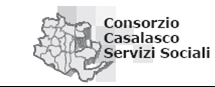 Allegato CSchema di relazione gestionale/organizzativaAVVISO PUBBLICO PER LA COSTITUZIONE DI UN ELENCO DI SOGGETTI ACCREDITATI DEL TERZO SETTORE PER LA REALIZZAZIONE DI AZIONI ED INTERVENTI INNOVATIVI NEL CAMPO DEI SERVIZI A SOSTEGNO DELLA DOMICILIARITÀ E DEL LAVORO DI COMUNITÀ A FAVORE DI PERSONE FRAGILI, ANZIANI (ULTRA 65 ANNI), PERSONE CON DISABILITÀ, RESIDENTI NEL SUB AMBITO CASALASCO.massimo 8 cartelle formato A4 carattere 12 con eventuali allegati a supporto DENOMINAZIONE ORGANIZZAZIONEArea di intervento (barrare)1. Per soggetto che si propone singolarmente:Descrizione, in forma di organigramma, della configurazione organizzativa del soggetto proponente in relazione ad ogni area di intervento sulla quale intende proporsi.1 a. Per soggetto che si propone in RTA/ATA - ConsorziDescrizione, in forma di organigramma, delle modalità di coordinamento e raccordo tra i diversi soggetti che costituiscono l’RTA/ATA, da cui si evidenzi il ruolo di ciascuno in relazione ad ogni area di intervento  e alla loro gestione2. descrivere la metodologia specifica per destinatari e problematiche sulle quali intervenire; eventuali elementi innovativi che si intendono promuovere3. descrivere le modalità operative finalizzate all’efficienza della progettazione condivisa degli interventi con l’ente/servizio inviante 4. descrivere le Strategie metodologiche e progettuali per lo sviluppo di un progetto di vita, che ponga al centro il soggetto e la sua famiglia attraverso la messa a sistema delle risorse personali, territoriali e comunitarie. 5. descrivere le modalità di lavoro in rete con gli altri soggetti della rete al fine di qualificare l’intervento nel territorio casalasco area socioassistenziale:Progetti rivolti alla cura della personaProgetti rivolti alla cura dell’ambiente, mantenimento delle autonomie e contrato all’isolamento 5.    Le dimissioni protetteArea socioeducativo:Progetti rivolti al mantenimento delle autonomie, alla promozione della vita indipendente e all’inclusione per persone con disabilità.Progetti di gruppo rivolti, mantenimento delle autonomie e contrato all’isolamento socialearea trasversaleTutti 1.2.3.4 + eventuale 5 